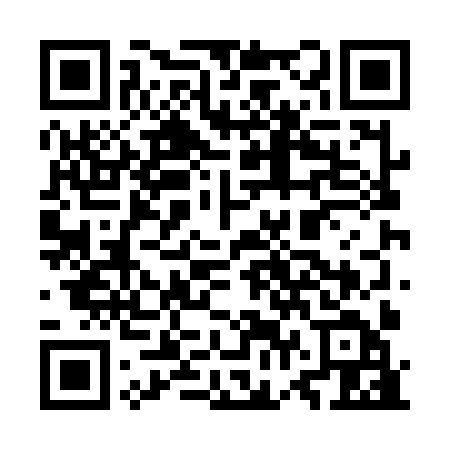 Ramadan times for El Oued, AlgeriaMon 11 Mar 2024 - Wed 10 Apr 2024High Latitude Method: NonePrayer Calculation Method: Algerian Ministry of Religious Affairs and WakfsAsar Calculation Method: ShafiPrayer times provided by https://www.salahtimes.comDateDayFajrSuhurSunriseDhuhrAsrIftarMaghribIsha11Mon5:245:246:4712:414:036:366:367:5412Tue5:235:236:4512:414:046:376:377:5513Wed5:215:216:4412:414:046:386:387:5614Thu5:205:206:4312:404:046:396:397:5615Fri5:195:196:4112:404:056:396:397:5716Sat5:175:176:4012:404:056:406:407:5817Sun5:165:166:3912:394:056:416:417:5918Mon5:145:146:3712:394:066:426:428:0019Tue5:135:136:3612:394:066:426:428:0020Wed5:125:126:3512:394:066:436:438:0121Thu5:105:106:3312:384:066:446:448:0222Fri5:095:096:3212:384:066:456:458:0323Sat5:075:076:3112:384:076:456:458:0424Sun5:065:066:2912:374:076:466:468:0525Mon5:045:046:2812:374:076:476:478:0526Tue5:035:036:2712:374:076:486:488:0627Wed5:025:026:2512:364:076:486:488:0728Thu5:005:006:2412:364:086:496:498:0829Fri4:594:596:2212:364:086:506:508:0930Sat4:574:576:2112:364:086:516:518:1031Sun4:564:566:2012:354:086:516:518:111Mon4:544:546:1812:354:086:526:528:112Tue4:534:536:1712:354:086:536:538:123Wed4:514:516:1612:344:086:536:538:134Thu4:504:506:1512:344:096:546:548:145Fri4:484:486:1312:344:096:556:558:156Sat4:474:476:1212:344:096:566:568:167Sun4:454:456:1112:334:096:566:568:178Mon4:444:446:0912:334:096:576:578:189Tue4:424:426:0812:334:096:586:588:1910Wed4:414:416:0712:324:096:596:598:20